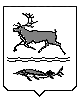 МУНИЦИПАЛЬНОЕ ОБРАЗОВАНИЕ«СЕЛЬСКОЕ ПОСЕЛЕНИЕ КАРАУЛ»ТАЙМЫРСКОГО ДОЛГАНО-НЕНЕЦКОГО МУНИЦИПАЛЬНОГО РАЙОНААДМИНИСТРАЦИЯП О С Т А Н О В Л Е Н И Еот 04 апреля 2019 г.   № 19 – ПНа основании Федерального закона от 06.10.2003 № 131-ФЗ «Об общих принципах организации местного самоуправления в Российской Федерации», Постановления Правительства Российской Федерации от 09.07.2016 № 649 «О мерах по приспособлению жилых помещений и общего имущества в многоквартирном доме с учетом потребностей инвалидов», Постановления Правительства Красноярского края от 30.07.2018 № 440-П «Об утверждении Порядка создания и работы муниципальных комиссий, создаваемых органами местного самоуправления, по обследованиюжилых помещений, занимаемых инвалидами и семьями, имеющими детей-инвалидов, и используемых для их постоянного проживания, и общего имущества в многоквартирных домах, в которых проживают инвалиды, входящих в состав муниципального жилищного фонда, а также частного жилищного фонда, в целях их приспособления с учетом потребностей инвалидов и обеспечения условий их доступности для инвалидов», руководствуясь Уставом муниципального образования «Сельское поселение Караул» Таймырского Долгано-Ненецкого муниципального района, Администрация сельского поселения КараулПОСТАНОВЛЯЕТ:Создать муниципальную комиссию по обследованию жилых помещений, занимаемых инвалидами и семьями, имеющими детей-инвалидов и общего имущества в многоквартирных домах, расположенных на территории муниципального образования «Сельское поселение Караул» в целях их приспособления с учетом потребностей инвалидов и обеспечения условий их доступности для инвалидов, и утвердить ее состав согласно Приложению № 1.Утвердить план мероприятий по обследованию жилых помещений инвалидов и общего имущества в многоквартирных домах, в которых проживают инвалиды, в целях их приспособления с учетом потребностей инвалидов и обеспечения условий их доступности для инвалидов согласно Приложению № 2.3. Опубликовать настоящее постановление в Информационном вестнике «Усть–Енисеец» и разместить на официальном сайте сельского поселения Караул.4. Постановление вступает в силу в день, следующий за днем его официального опубликования.5. Контроль за исполнением настоящего Постановления оставляю за собой.Глава сельского поселения Караул			  Д.В. ХлудеевПриложение № 1к Постановлению Администрациисельского поселения Караулот04.04.2019 № 19 -ПСостав муниципальной комиссии по обследованию жилых помещений, занимаемых инвалидами и семьями, имеющими детей-инвалидов и общего имуществав многоквартирных домах, расположенных на территории муниципального образования «Сельское поселение Караул» в целях их приспособления с учетом потребностей инвалидов и обеспечения условий их доступности для инвалидовПриложение № 2к Постановлению Администрациисельского поселения Караулот 04.04.2019 № 19 -ППлан мероприятийпообследованиюжилыхпомещений инвалидови общегоимущества в многоквартирных домах, в которых проживаютинвалиды, вцеляхихприспособления с учетом потребностейинвалидов и обеспечения условийихдоступности для инвалидовО создании муниципальной комиссии по обследованию жилых помещений, занимаемых инвалидами и семьями, имеющими детей-инвалидов и общего имуществав многоквартирных домах, расположенных на территории муниципального образования «Сельское поселение Караул» в целях их приспособления с учетом потребностей инвалидов и обеспечения условий их доступности для инвалидовД.В. ХлудеевГлава сельского поселения Караул, председатель комиссии;Н.Б. ГуринаЗаместитель Главы по вопросам развития инфраструктуры, заместитель председателя;Е.С. ЛизуноваГлавный специалист отдела ЖКХ, строительства и имущественных отношений, секретарь комиссии;Члены комиссии:О.Н. СавкоРуководитель территориального подразделения Администрации сельского поселения Караул в с. Караул(по согласованию);С.А. ЛырминИ.о. Руководителя территориального подразделения Администрации сельского поселения Караул в п. Усть-Порт (по согласованию);С.А. ТэседоРуководитель территориального подразделения Администрации сельского поселения Караул в п. Носок (по согласованию);В.В.КармашкинаРуководитель территориального подразделения Администрации сельского поселения Караул в п. Байкаловск (по согласованию);М.В. ПовстенкоРуководитель территориального подразделения Администрации сельского поселения Караул в п. Воронцово (по согласованию);В.А. АльковИ.о.Руководителя территориального подразделения Администрации сельского поселения Караул в п. Тухард (по согласованию);по согласованиюпредставитель Таймырской Долгано-Ненецкой районной местной организации общероссийской общественной организации «Всероссийское общество инвалидов»;по согласованиюпредставитель Управления социальной защиты населения Администрации Таймырского Долгано-Ненецкого муниципального районапо согласованиюпредставитель органаместного самоуправления в сфере архитектуры и градостроительстваN п/пНаименование мероприятияСрок исполнения.Ответственный исполнитель1Рассмотрение документов о характеристиках жилого помещения инвалида, общего имущества в многоквартирном доме, в котором проживает инвалид (технический паспорт (технический план), кадастровый паспорт и иные документы)В течение года1Рассмотрение документов о характеристиках жилого помещения инвалида, общего имущества в многоквартирном доме, в котором проживает инвалид (технический паспорт (технический план), кадастровый паспорт и иные документы)Муниципальная комиссия по обследованию жилых помещений2Рассмотрение документов о признании гражданина инвалидом, в том числе выписки из акта медико-социальной экспертизы гражданина, признанного инвалидомВ течение года2Рассмотрение документов о признании гражданина инвалидом, в том числе выписки из акта медико-социальной экспертизы гражданина, признанного инвалидомМуниципальная комиссия по обследованию жилых помещений3Проведение визуального, технического осмотра жилого помещения инвалида, общего имущества в многоквартирном доме, в котором проживает инвалид, при необходимости проведение дополнительных обследований, испытаний несущих конструкций жилого зданияВ течение года3Проведение визуального, технического осмотра жилого помещения инвалида, общего имущества в многоквартирном доме, в котором проживает инвалид, при необходимости проведение дополнительных обследований, испытаний несущих конструкций жилого зданияМуниципальная комиссия по обследованию жилых помещений4Проведение беседы с гражданином, признанным инвалидом, проживающим в жилом помещении, в целях выявления конкретных потребностей этого гражданина в отношении приспособления жилого помещенияВ течение года4Проведение беседы с гражданином, признанным инвалидом, проживающим в жилом помещении, в целях выявления конкретных потребностей этого гражданина в отношении приспособления жилого помещенияМуниципальная комиссия по обследованию жилых помещений5Оценка необходимости и возможности приспособления жилого помещения инвалида и общего имущества в многоквартирном доме, в котором проживает инвалид, с учетом потребностей инвалида и обеспечения условий их доступности для инвалидаВ течение года5Оценка необходимости и возможности приспособления жилого помещения инвалида и общего имущества в многоквартирном доме, в котором проживает инвалид, с учетом потребностей инвалида и обеспечения условий их доступности для инвалидаМуниципальная комиссия по обследованию жилых помещений